薬に関する困難事例の募集について　令和５年度第１回在宅医療介護連携ミーティングでは、薬に関する困難事例を募集し、いただいた事例をもとに、薬剤師を始めとする多職種で共に考え、意見を出し合えるような機会にできたらと思います。　ぜひ、薬にまつわる事例（まだ解決できておらず現在進行形のものでもOK）提供にご協力ください。　なお、困難事例は下記URLか、QRコードからご応募ください。（締切：５月１２日（金）まで）【募集フォームURL】https://forms.gle/JMEDkQaNJKSnCyYB9【募集フォームＱＲコード】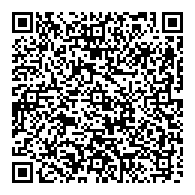 